П О С Т А Н О В Л Е Н И Еот  20.11.2015   № 809г. МайкопО внесении изменений в муниципальную программу «Профилактика правонарушений на территории муниципального образования              «Город Майкоп» на 2014-2017 годы»В соответствии со ст.179 Бюджетного кодекса Российской Федерации, п о с т а н о в л я ю:1.Внести в муниципальную программу «Профилактика правонарушений на территории муниципального образования «Город Майкоп» на 2014-2017 годы», утверждённую постановлением Администрации муниципального образования «Город Майкоп» от 19.11.2013 № 861 «Об утверждении муниципальной программы «Профилактика правонарушений на территории муниципального образования «Город Майкоп» на 2014-2017 годы» (в редакции постановлений Администрации муниципального образования «Город Майкоп» от 19.02.2014 № 99, от 31.03.2014 № 211, от 24.04.2014 № 301, от 17.10.2014 № 712, от 12.01.2015 № 12, от 02.04.2015 № 205, от 30.09.2015 № 675), следующие изменения:1.1. Абзац 2 столбца 2 строки «Задачи программы» паспорта муниципальной программы «Профилактика правонарушений в муниципальном образовании «Город Майкоп» на 2014-2017 годы» изложить в следующей редакции: «-проведение разъяснительной работы среди населения муниципального образования «Город Майкоп» о мерах по противодействию экстремизму и терроризму, а также преступлений против собственности;». 1.2. Абзац 4 раздела 2 «Приоритеты государственной политики в сфере реализации Программы, цели, задачи и целевые показатели (индикаторы) достижения целей и решения задач, описание ожидаемых конечных результатов Программы», изложить в следующей редакции: «-проведение разъяснительной работы среди населения муниципального образования «Город Майкоп» о мерах по противодействию экстремизму и терроризму, а также преступлений против собственности;».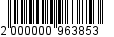 1.3. Пункт 1 раздела 3 «Обобщённая характеристика основных мероприятий Программы» изложить в следующей редакции: «1.Проведение разъяснительной работы среди населения муниципального образования «Город Майкоп» о мерах по противодействию экстремизму и терроризму, а также преступлений против собственности.».1.4. В приложении к муниципальной программе наименование мероприятия: «Изготовление агитации для проведения разъяснительной работы среди руководителей предприятий и учреждений о мерах по противодействию экстремизму и терроризму на предприятиях города» изложить в следующей редакции: «Изготовление наглядной агитации для проведения разъяснительной работы среди населения муниципального образования «Город Майкоп» о мерах по противодействию экстремизму и терроризму, а также преступлений против собственности».	2. Настоящее постановление опубликовать в газете «Майкопские новости» и разместить на официальном сайте Администрации муниципального образования «Город Майкоп».	3. Постановление «О внесении изменений в муниципальную программу «Профилактика правонарушений на территории муниципального образования «Город Майкоп» на 2014-2017 годы» вступает в силу со дня его официального опубликования.Глава муниципального образования «Город Майкоп»							             А.В. НаролинАдминистрация муниципальногообразования «Город Майкоп»Республики Адыгея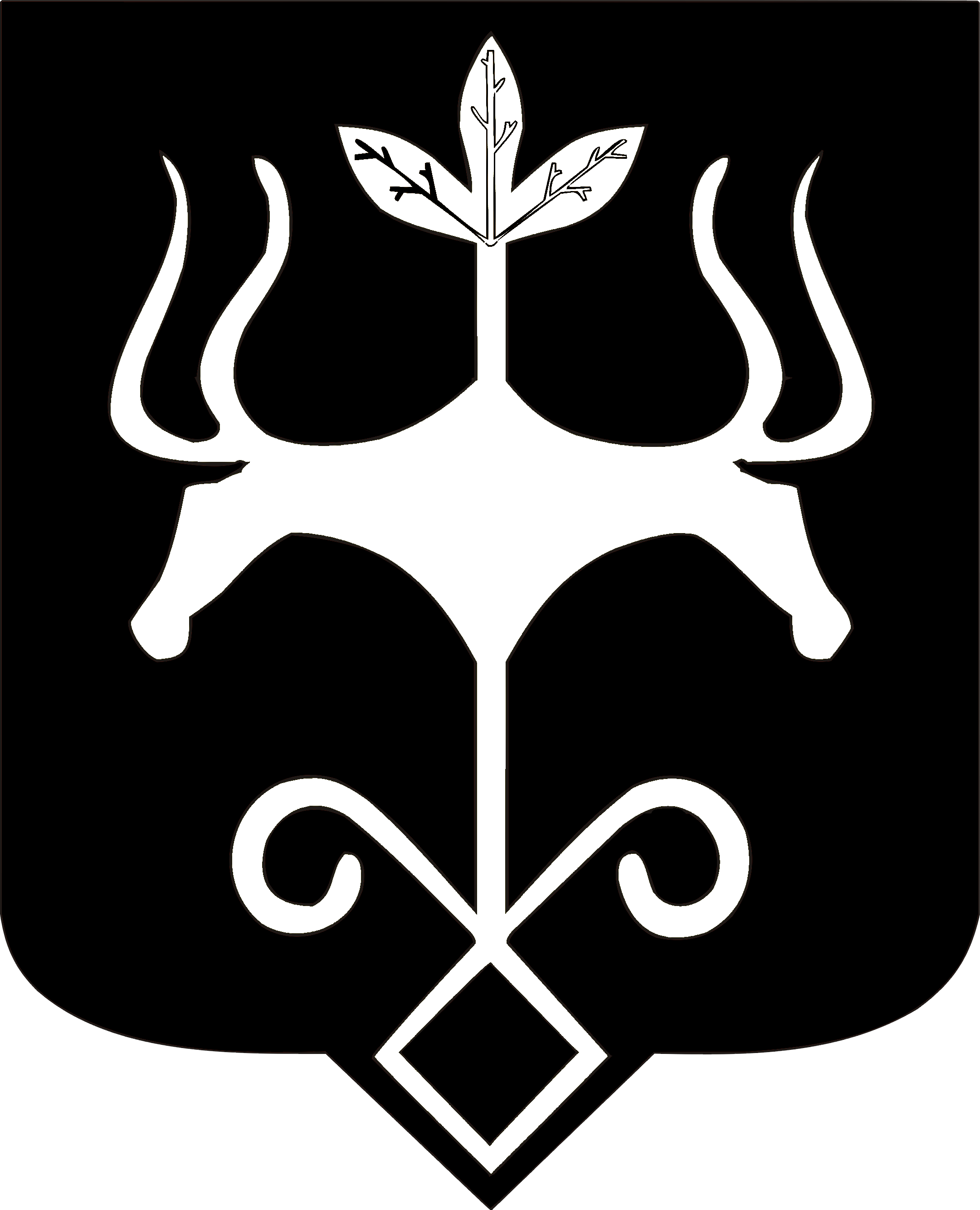 Адыгэ Республикэммуниципальнэ образованиеу
«Къалэу Мыекъуапэ» и Администрацие